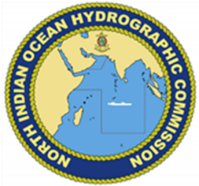 19th NORTH INDIAN OCEAN                                                        HYDROGRAPHIC COMMISSION MEETING        Muscat, Oman - 26th to 28th March 2019         REGISTRATION FORM Please send the completed registration form to the United Kingdom Hydrographic Office (UKHO) via email to: Ms. Helen Bailey  Helen.Bailey@ukho.gov.uk and NIOHC Secretariat Su.Marks@ukho.gov.uk and cc to juma.albusaidi@mod.gov.om ahmed.a.albadi@mod.gov.om at the Oman Hydrographic Office.Contact Details1 Underline name generally used in case of double surnames.Participation Please indicate if you would like to attend the Seminar on Raising Awareness of Hydrography, on 25th March 2019:Travel Details (For administrative purposes only). Participants are expected to make their own travel arrangements.Accommodation Information (For administrative purposes only). Participants are expected to make their own accommodation arrangements.Please remember to allow sufficient time for a visa if required. More information can be obtained from: Helen Bailey, UKHO International Technical Engagement, Tel: +44 (0) 1823 483077Signature: …………………………………………………………………                 Date: …………………………….Member State / OrganizationHead or Member of delegationRank or Title (Mr/Mrs/Capt. etc):Family Name1:Given Name:Preferred Name:Position/Job Title/Role:Telephone:Email:Spouse/Partner travellingSpecial Dietary Requirements:Seminar on Raising Awareness of Hydrography (Yes/No)Your arrival in Muscat, OmanYour arrival in Muscat, OmanYour departure from Muscat, OmanYour departure from Muscat, OmanDate:Date:Flight Number/Airline:Flight Number/Airline:Arrival Time:Departure Time:Hotel bookingYes/NoGrand MillenniumOther (provide name of hotel)